КОНКУРСА ДЕТСКОГО ТВОРЧЕСТВА.         26.12.18   в  МБОУ СОШ с.Раздзог  среди учащихся  5 -7 классов  была  проведена  выставка – конкурс  детского творчества,  «Твори, выдумывай, пробуй».         Цель конкурса:  выявление творчески одаренных детей в области декоротивно-прикладных и изобразительных технологий. Стимулировать творческий поиск, творческое самовыражение личности юных мастеров. Выявлять и поддерживать одаренных детей. 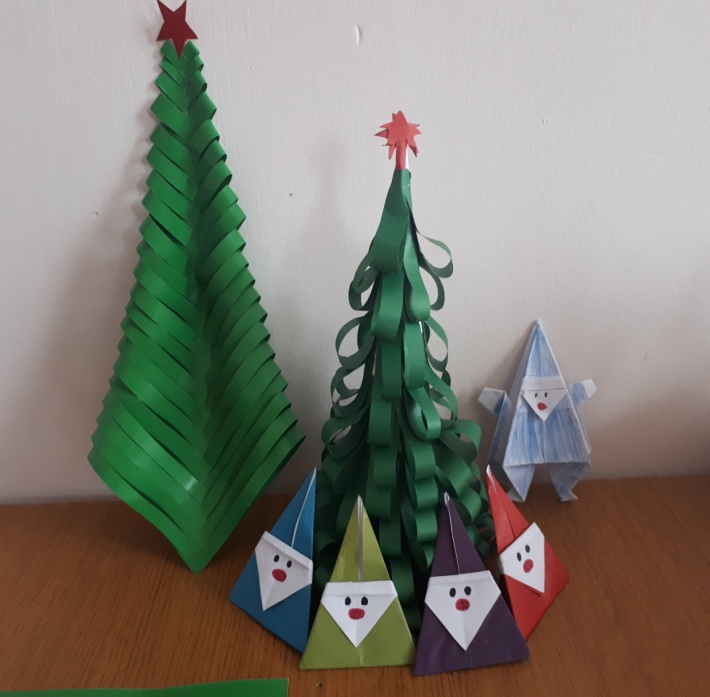 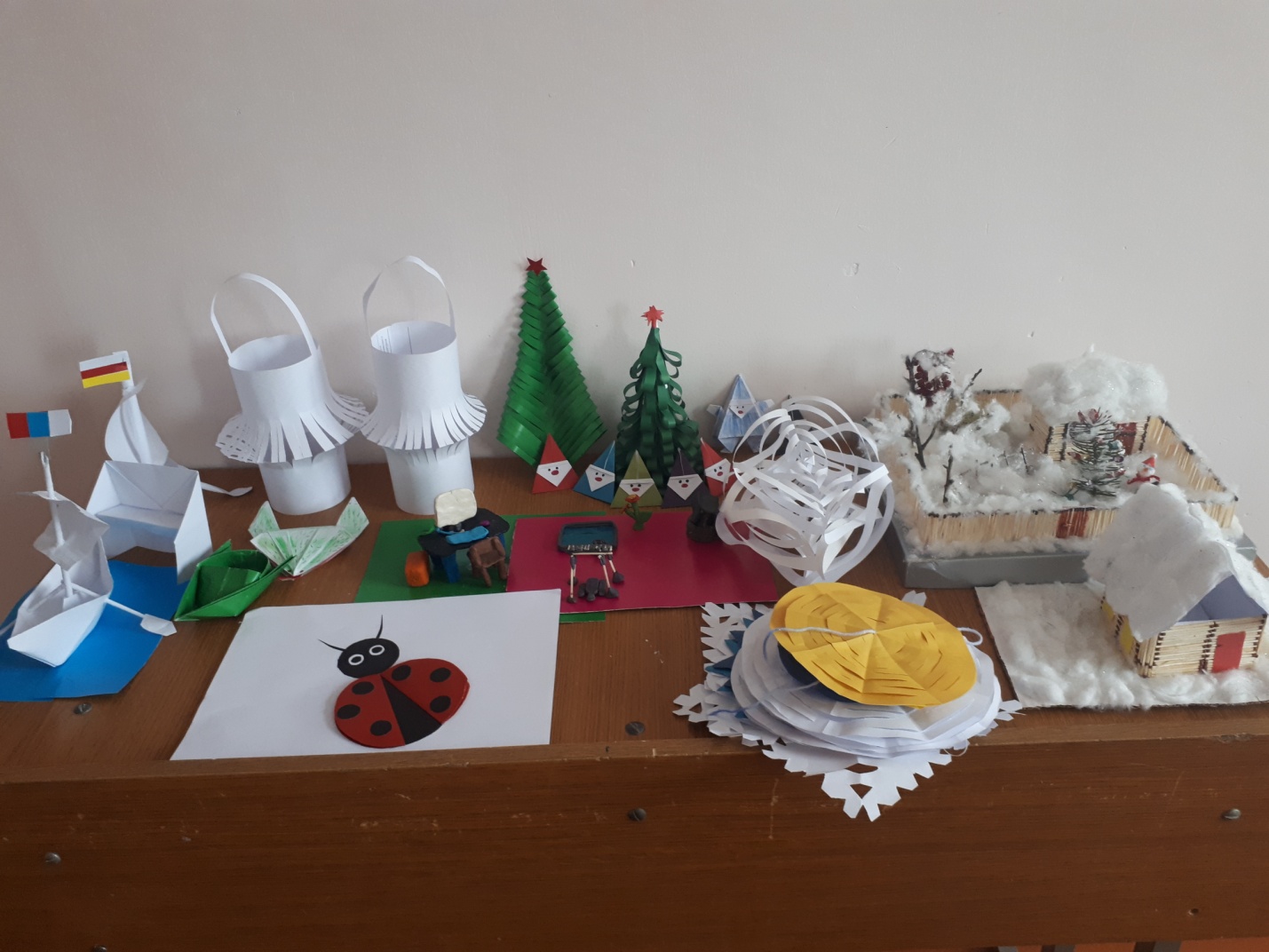 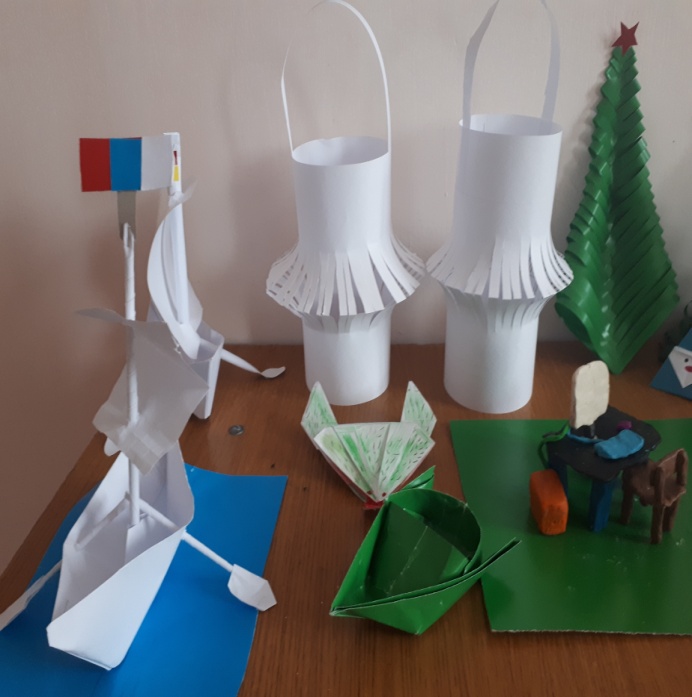           На  конкурс  принимались  произведения  декоротивно – прикладного  творчества  всех  видов  и направлений, выполненных   в  любой  технике.                                                                                                                       В  числе  экспонатов – работы в технике оригами,  из картона   и  цветной  бумаги.  Поделки из природного материала  и пластилина. Каждую  работу  отличает собственный  стиль, мировоззрение,  художественное  видение  каждого  из юных  мастеров.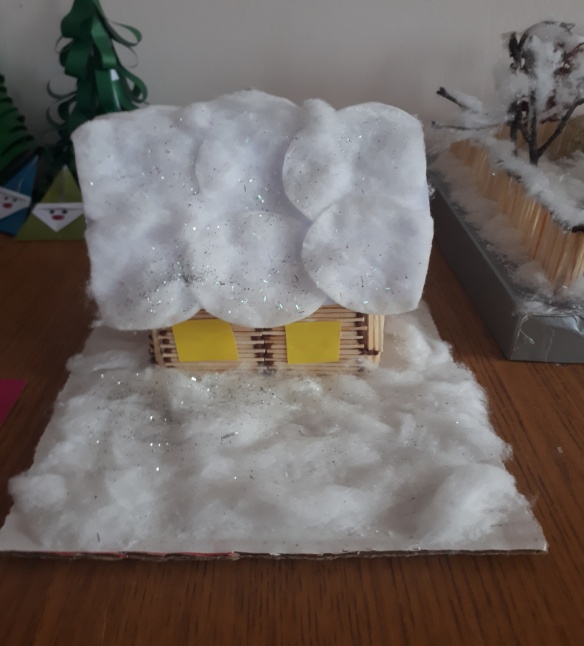 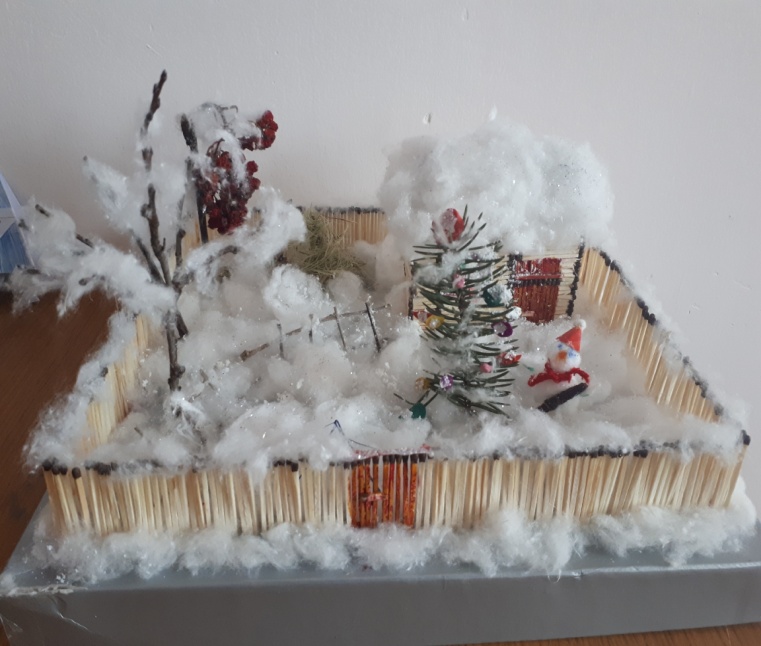 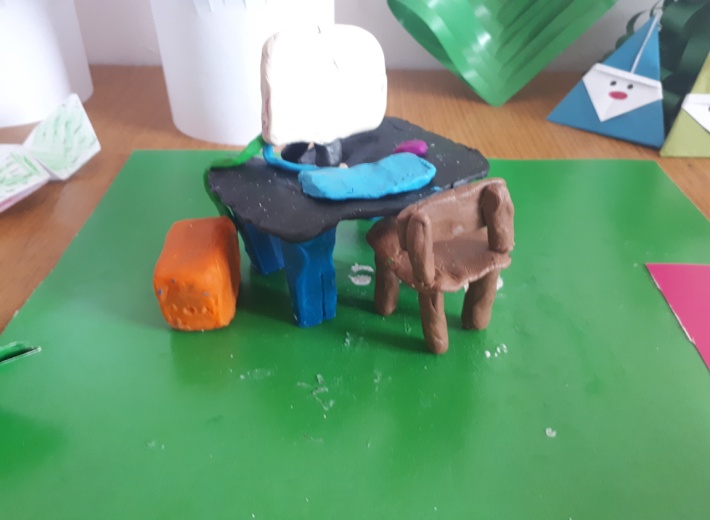 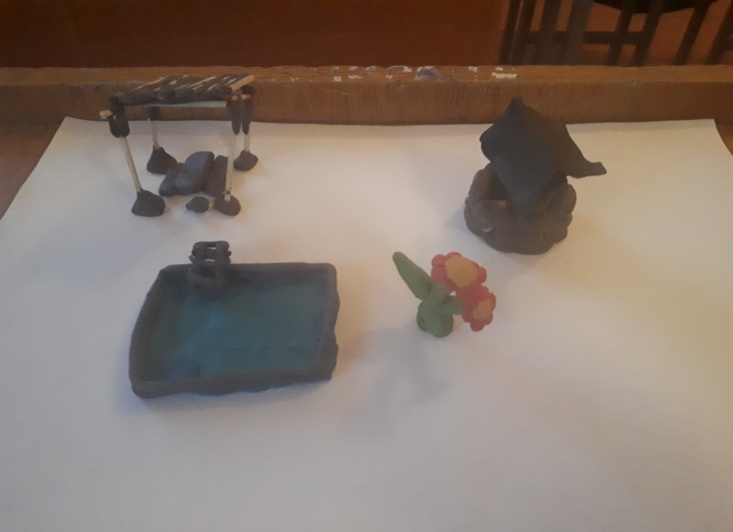 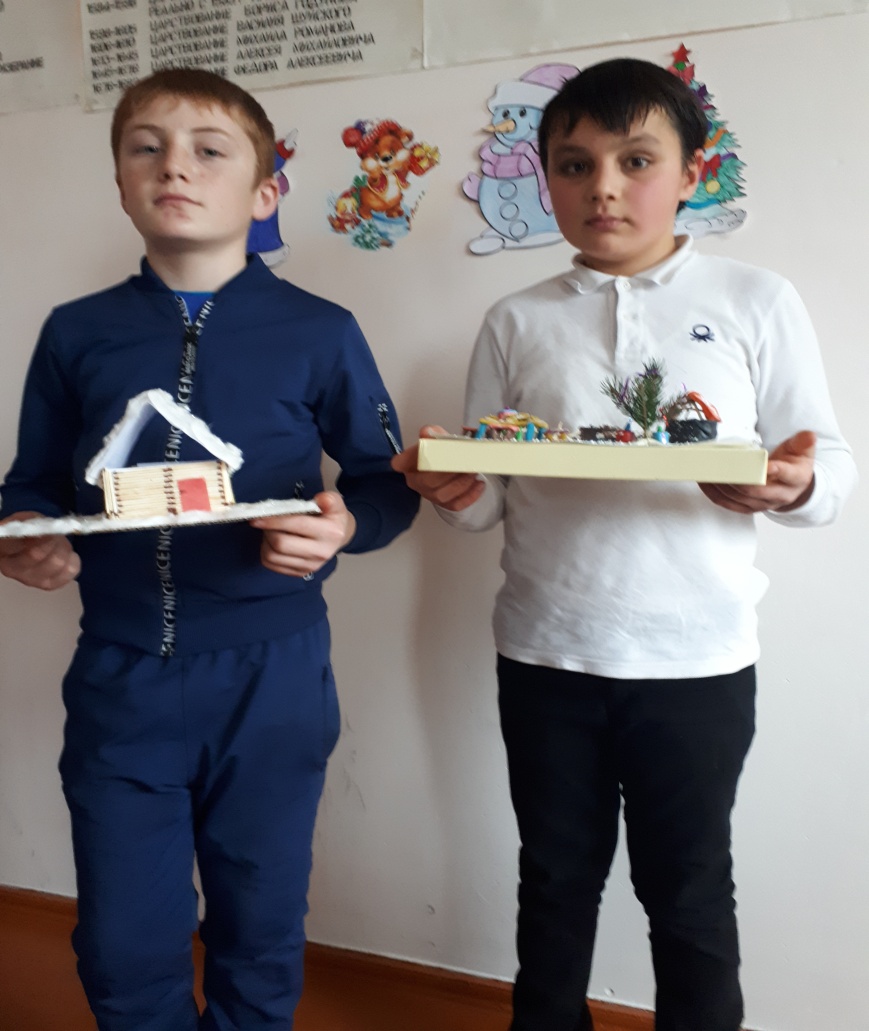  Подготовила: Габараева З.А.